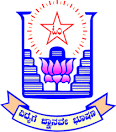 Estd.: 1969							Code of Conduct for TeachersTeachers must compulsorily stay in the College for seven hours a day and minimum 40 hours per week.Attendance is compulsory for all the staff.Every Teacher must involve in the events organized by the College.The teacher must entrust other teachers to engage his / her classes during on leave.Every teacher shall do his / her duty as per the directions and guidelines by the Karnataka State Akkamahadevi Women’s University and Director of Collegiate Education. Teachers must be available beyond the class hours to address the doubts and clarifications by the students.Teachers must inculcate the students to take part in the social service and extension activities.In addition to the classes teachers must take remedial classes / tutorial classes for the slow learners.Teachers must maintain a cordial relationship with his / her (teaching and non-teaching) colleagues and must be congenial with the students in all aspects.Teachers must maintain a good rapport with the student’s parents and must address the complaints and grievances positively and must intimate the parents about their long absence.Teachers must strictly and honestly abide to the rules and regulations framed by the Management and Principal. Teachers must engage the class in formal dress code and female teacher in Sari.Smoking, Tobacco chewing and other banned substances are strictly prohibited in the College Campus.The Teachers shall not use mobile phones in the classroom.Code of Conduct for StudentsRagging is strictly prohibited in the College campus.No student shall remain outside during the class hours and students are informed to visit the library in their leisure hours.Students shall not take part in the anti government activities like strikers, bundhs and other political events. Use of mobile phones is strictly banned in the class room and campus as well.Students must not hold any meeting that promotes communal ill feeling or any agitation against the College.Students must shoulder the responsibility of keeping the College campus clean to promote the green ambit in the campus.Talking, copying or any kind of malpractices are strictly banned during the time of examinations.All the Class Representatives must be obliged to the General Secretary of the College and also to the Management, Principal and Staff.Uniform Dress Code with College ID card is compulsory for all the students.Students shall not cause any damage to the College property and if any student found in such a case shall be penalized to recover the loss.Students must take an active part in the events organized various cultural associations and units.Irregular attendance and disobedience to the teachers can be subjected to the stringent action by the concerned teachers.  DISCIPLINE COMMITTEEFunctions and Responsibility are:To serve as model in terms of character training and behavior for students.To assist the students to meet college rules and regulations.To help students develop self-discipline.To administer consequence commensurate with offence committed by any student.To frame new college rules and regulations in consultation with the staff and the Students behavioral aspect.To promote and encourage good behavior among the teachers and students.To create an environment that is conducive to peaceful and harmonious co-existence of staff &students.Meeting with misbehaving students and clarifying the negative effects of bad behavior on their life and promote good behaviour. Taking suitable action towards students’ misconduct.To prevent unnecessary movement of Students during working hours.             Sd/-					Sd/-     Coordinator	     	                                    PrincipalIQAC,  Smt ASM College for Women, Ballari. 		Smt A S M College for Women, Ballari.Dr.S.Y.Thimmareddy,  Principal:ChairmanSri. Sharanappa, Associate Professor :ConvenerDr.Mangala, Lecturer :MemberMr.Shamras Naik T, Lecturer :MemberMr.G. Prakash Gouda, LecturerMemberMs.Divya Budur, Lecturer :MemberMs.Gowri, Lecturer :MemberMr.Sharmas Vali, Lecturer :MemberMr.Mallareddy Tata Reddy, LecturerMember:               Mr.K.Somlingappa, Lab TechnicianMember 